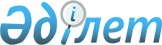 О признании утратившим силу некоторых постановлений акимата районаПостановление акимата Шуского района Жамбылской области от 25 апреля 2016 года № 239       Примечание РЦПИ.

       В тексте документа сохранена пунктуация и орфография оригинала.

      В соответствии с пунктом 8 статьи 37 Закона Республики Казахстан от 23 января 2001 года "О местном государственном управлении и самоуправлении в Республике Казахстан" акимат района ПОСТАНОВЛЯЕТ:

      1. Согласно приложения признать утратившим силу некоторых постановлений акимата района. 

      2. Коммунальному государственному учреждению "Аппарат акима Шуского района Жамбылской области" в установленном законодательством порядке и сроки обеспечить сообщение в органы юстиции и источники официального опубликования о признании утратившим силу нормативного правового акта указанного в пункте 1 настоящего постановления. 

      3. Контроль за исполнением настоящего постановления возложить на руководителя аппарата Шуского района Аймамбетова Ербола Еркиновича. 

      1. Постановление Шуского районного акимата Жамбылской области от 24 февраля 2012 года "Об установлении квоты рабочих мест для инвалидов" № 41. (Зарегистрировано Шуским управлением юстиции Жамбылской области 15 марта 2012 года за № 6-11-122).

      2. Постановление Шуского районного акимата Жамбылской области от 14 июля 2015 года "О наложении режима ограничения в связи с регистрацией болезни анаэробной энтеротоксемии среди животных овец и коз в Толебийском, Балуан Шолакском аульных, Бирликустемском сельском округах" № 264. (Зарегистрировано Департаментом юстиции Жамбылской области 23 июля 2015 года за № 2700).

      3. Постановление Шуского районного акимата Жамбылской области от 21 декабря 2015 года "Об организации общественных работ на 2016 год" № 483. (Зарегистрировано Департаментом юстиции Жамбылской области 21 января 2016 года за № 2912).

      4. Постановление Шуского районного акимата Жамбылской области от 21 декабря 2015 года "Об установлении квоты рабочих мест для лиц, состоящих на учете службы пробации уголовно-исполнительной инспекции, а также лиц. освобожденных из мест лишения свободы, и несовершеннолетних выпускников интернатных организаций" № 484. (Зарегистрировано Департаментом юстиции Жамбылской области 18 января 2016 года за № 2904).

      5. Постановление Шуского районного акимата Жамбылской области от 10 февраля 2016 года "О внесении изменений и дополнений в постановление акимата Шуского района № 483 от 21 декабря 2015 года "Об организации общественных работ на 2016 год" № 62. (Зарегистрировано Департаментом юстиции Жамбылской области 2 марта 2016 года за № 2957).


					© 2012. РГП на ПХВ «Институт законодательства и правовой информации Республики Казахстан» Министерства юстиции Республики Казахстан
				
      Аким района

Р. Даулет
Приложение к постановлению
акимата Шуского района от
25 апреля 2016 года № 239